PROGRAMA DE COOPERACIÓN PARA LA FORMACIÓN DE RECURSOS HUMANOS EN LA ASOCIACIÓN ESTRATÉGICA GLOBAL ENTRE MÉXICO-JAPÓN en su edición ５０Solicitud Estancia Técnica NacionalI.- Datos generales　 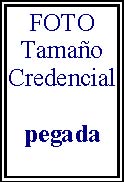 Nombre: ___________________________________________________Apellido: ___________________________________________________Sexo: ______Fecha de Nacimiento____________________   Estado civil: _____________ Nacionalidad: __________
Lugar de nacimiento: País:__________Prefectura:_______________Ciudad:__________________Para el caso de que ya visitó México, favor de especificar el(los) periodo(s), el (los) lugares y los motivos:II.- Domicilio donde reside actualmente el aspiranteIII.- Estancia a realizar en México IV.- Antecedentes académicos V.- Antecedentes profesionales VI.- Datos de familiar para contacto de emergenciaNOTA. Esta solicitud deberá ser llenada electrónicamente y escaneada en archivo PDF no mayor a 2Mb.Calle: ____________________ Colonia ___________________________Código Postal ________________Prefectura  _______________________ Ciudad ______________________Teléfono ____________________________________   Correo electrónico (personal, que no sea de trabajo) _____________________________________________　　　　Tipo: Idioma español*(  ),　　Estudiante(  )* En caso de realizar estudios del idioma Español no completar el resto de este apartado(III)Nivel académico:  Licenciatura( ), Maestría( ), Doctorado( )Posdoctorado( )Programa a estudiar: _______________________________________________________________Institución:  _______________________________________________________________Dirección:  _______________________________________________________________Ciudad: ___________________    Estado: _______________________Periodo de estudios: ________________________________________Nombre y cargo de la persona con quién se contactó: _____________________________Correo electrónico: __________________________________________Máximo nivel de estudios realizados:Bachillerato( ), Bachillerato tecnológico   ( ), Profesional ( )                Nombre del Programa Académico:          _________________________Institución:_____________________________________________________Fecha de terminación ___________________Nivel de español:Hablado: Básico(  ) Intermedio(  ) Avanzado(  )                 Escrito: Básico(  ) Intermedio(  ) Avanzado(  )Nivel de ingles: Hablado: Básico(  ) Intermedio(  ) Avanzado(  )                 Escrito: Básico(  ) Intermedio(  ) Avanzado(  )13.- Último/actual puesto de trabajo: ______________________________________________    Nombre de la empresa o institución: ____________________________________________    Tipo de Institución: Pública ( ) ó Privada ( )     Descripción de funciones y/o tareas:     Fecha de inicio: ___________Fecha de término: ___________          Nombre _____________________Parentesco ___________________Domicilio del familiar ______________________________________________________________________________________________________________________________Teléfono ___________________Celular ___________________________Correo electrónico _____________________________________________________________Lugar, fecha y firma del aspirante